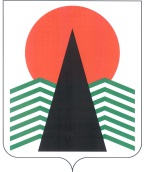 ГЛАВА  НЕФТЕЮГАНСКОГО  РАЙОНАпостановлениег.НефтеюганскО назначении публичных слушаний по проекту планировки территории 
для размещения объекта: «Обустройство Западно-Малобалыкского месторождения нефти. Куст скважин № 101а. Расширение куста скважин № 105»В соответствии с Градостроительным кодексом Российской Федерации, Федеральным законом от 06.10.2003 № 131-ФЗ «Об общих принципах организации местного самоуправления в Российской Федерации», Уставом Нефтеюганского муниципального района Ханты-Мансийского автономного округа – Югры, руководствуясь решением Думы Нефтеюганского района от 28.03.2018 № 230 
«О порядке организации и проведения публичных слушаний по проектам правил землепользования и застройки, проектам планировки территории, проектам межевания территории, проектам, предусматривающим внесение изменений в один из указанных утвержденных документов, проектам решений о предоставлении разрешения на условно разрешенный вид использования земельного участка 
или объекта капитального строительства, проектам решений о предоставлении разрешения на отклонение от предельных параметров разрешенного строительства, реконструкции объектов капитального строительства», постановлениями администрации Нефтеюганского района от 15.10.2018 № 1732-па-нпа 
«Об утверждении порядка подготовки документации по планировке территории, разрабатываемой на основании решения Главы Нефтеюганского района 
и порядка принятия решений об утверждении документации по планировке территории Нефтеюганского района», от 12.01.2021 № 37-па «О подготовке документации по планировке межселенной территории для размещения объекта: «Обустройство Западно-Малобалыкского месторождения нефти. Куст скважин 
№ 101а. Расширение куста скважин № 105», п о с т а н о в л я ю:Назначить публичные слушания по проекту планировки территории 
для размещения объекта: «Обустройство Западно-Малобалыкского месторождения нефти. Куст скважин № 101а. Расширение куста скважин № 105» (далее – Проект), проводимые по инициативе Главы Нефтеюганского района.Проект, указанный в пункте 1 настоящего постановления, 
и информационные материалы к нему размещены на официальном сайте органов местного самоуправления Нефтеюганского района.Срок проведения публичных слушаний с 22.04.2021 по 24.05.2021. Назначить собрание участников публичных слушаний на 20.05.2021, время начала – 18:00 часов по местному времени; путем использования систем видео-конференц-связи.Настоящее постановление подлежит опубликованию в газете «Югорское обозрение» и размещению на официальном сайте органов местного самоуправления Нефтеюганского района.Контроль за выполнением постановления возложить на директора 
департамента имущественных отношений – заместителя главы Нефтеюганского 
района Бородкину О.В.Глава района 					                     Г.В.Лапковская19.04.2021№ 46-пг№ 46-пг